T.C.TEKİRDAĞ NAMIK KEMAL ÜNİVERSİTESİMuratlı Meslek Yüksekokulu Müdürlüğüne......./......./202....Yüksekokulunuz...............................................................Programı	....................................numaralı öğrencisiyim. Aşağıda dönemi ve ismi belirtilen dersten, T.C. Tekirdağ Namık Kemal Üniversitesi Önlisans ve Lisans Eğitim-Öğretim Yönetmeliğinin üçüncü bölüm 16/5 maddesine istinaden, tek ders sınavı hakkından yararlanma talebim hususunda,Gereğini bilgilerinize arz ederim.................(İmza).................................(Ad-Soyadı)Adres	: Telefon	:E-mail	: 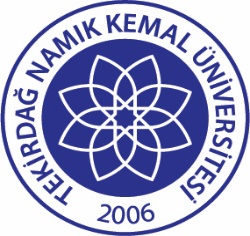 TNKÜMURATLI MESLEK YÜKSEKOKULU 

TEK DERS SINAVI DİLEKÇESİDoküman No:EYS-FRM-187TNKÜMURATLI MESLEK YÜKSEKOKULU 

TEK DERS SINAVI DİLEKÇESİHazırlama Tarihi:29.12.2021TNKÜMURATLI MESLEK YÜKSEKOKULU 

TEK DERS SINAVI DİLEKÇESİRevizyon Tarihi:31.05.2022TNKÜMURATLI MESLEK YÜKSEKOKULU 

TEK DERS SINAVI DİLEKÇESİRevizyon No:1TNKÜMURATLI MESLEK YÜKSEKOKULU 

TEK DERS SINAVI DİLEKÇESİToplam Sayfa Sayısı:1Dersin DönemiDersin KoduDersin Adı